Mecanismo de ingreso de reclamos y quejas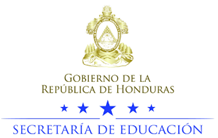 Mecanismo de ingreso de reclamos y quejasNo.Mecanismo de ingreso de reclamos y quejasRespuesta1Línea 104 de atención y denuncias, línea gratuita marcando el número 104 desde cualquier operador de servicio móvil y telefonía fija. Es el mecanismo formal de recepción y centralización de denuncias, el cual promueve el ejercicio de políticas de control y prevención.El reclamo o queja del proyecto, que se reciba a través de estos mecanismos, deberá ser canalizado y remitido a la Unidad Coordinadora de Proyecto (UCP) para su correspondiente análisis, resolución y seguimiento, la UCP debe informar del avance en la resolución que permita actualizar el estado de la denuncia. 2Portal web de denuncias de la Secretaria de Educaciónwww.se.gob.hn/denuncias con el ingreso y seguimiento de su denuncia Online.3Notas y oficios de reclamos y quejas realizados por los líderes de pueblos Indígenas y Afrodescendientes canalizadas a través de los actores educativos (Cualquier instancia educativa como ser Dirección Departamental de Educación, Dirección Distrital/Municipal de Educación, director de centro educativo, organizaciones locales entre otras.4Línea telefónica de atención del Proyecto administrada por la Unidad Coordinadora de Proyecto.Las partes interesadas o beneficiarios del proyecto podrán llevar a cabo sus reclamos y quejas de forma directa en la UCP a través de una llamada telefónica o envió d un correo electrónico, quien realizara su respectivo análisis, resolución y seguimiento.5Correo electrónico para el ingreso de reclamos y quejas del proyecto.Una vez, que se cuenta con la resolución del reclamo o queja se notificara a la parte interesada objeto de dicho reclamo o queja.6Consultas significativas llevadas a cabo con partes interesadas en seguimiento a las actividades del Proyecto.El equipo técnico de la Secretaria de Educación deberá recolectar en cada taller de consultas significativas los reclamos y quejas que se presenten las partes interesadas, para ser entregada en la UCP para su respectivo análisis, resolución y seguimiento.Una vez, que se cuenta con la resolución del reclamo o queja se notificara a la parte interesada objeto de dicho reclamo o queja.